TISZTELT SZÜLŐK,KÉREM TARTSÁK TISZTELETBEN AZ EGÉSZSÉGÜGYI RENDELETEKETKORONAVIRUS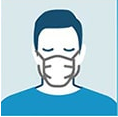                           HASZNÁLJON SZÁJMASZKOT. ÜGYELJEN,                          HOGY FEDJE AZ ORRÁT ÉS A SZÁJÁT.                   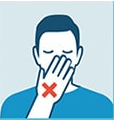                            PISZKOS KÉZZEL NE NYÚLJON AZ ARCHOZ                           (SZÁJ, SZEM, ORR).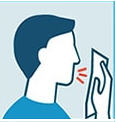                           KÖHÖGÉS ÉS TÜSSZÖGÉS ESETÉN HASZNÁLJON                           ZSEBKENDŐT VAGY ALKARJÁT.    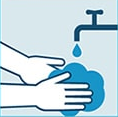                            MOSSON KEZET VIZZEL ÉS SZAPANNAL MINIMUM                            20 MÁSODPERCIG.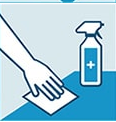                           FERTŐTLENITSE A GYAKRAN ÉRINTETT                            TÁRGYAKAT ÉS FELÜLETEKET.               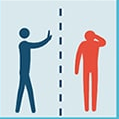                           LEHETŐSÉG SZERINT KERÜLJE EL A BETEG                          SZEMÉLYEKKEL VALÓ ÉRINTKEZÉST                          ( KÖHÖGÉS, TÜSSZÖGÉS).  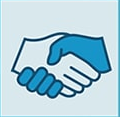                           KERÜLJE A MEGSZOKOTT ÜDVŐZLÉSI FORMÁKAT                           ( KÉZFOGÁS, ÖLELÉS...).